    桃園市進出口商業同業公會 函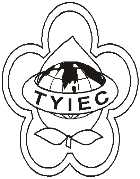          Taoyuan Importers & Exporters Chamber of Commerce桃園市桃園區中正路1249號5樓之4           TEL:886-3-316-4346   886-3-325-3781   FAX:886-3-355-9651ie325@ms19.hinet.net     www.taoyuanproduct.org受 文 者:各會員發文日期：中華民國111年6月21日發文字號：桃貿安字第111078號附    件：隨文主    旨：檢送「進口貨品產地標示不實案件處理原則」第1點規定勘誤表1份，請惠予更正，敬請查照。   說    明:一、依據經濟部國際貿易局111年6月15日貿服字                 第1110151860號函辦理。         二、「進口貨品產地標示不實案件處理原則」業             經該局中華民國111年6月6日貿服字第             1110151493號令修正發布在案。理事長  莊 堯 安